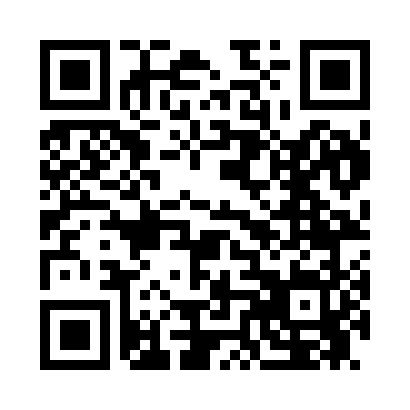 Prayer times for Woodard Estates, Georgia, USAMon 1 Jul 2024 - Wed 31 Jul 2024High Latitude Method: Angle Based RulePrayer Calculation Method: Islamic Society of North AmericaAsar Calculation Method: ShafiPrayer times provided by https://www.salahtimes.comDateDayFajrSunriseDhuhrAsrMaghribIsha1Mon5:106:311:395:208:4610:072Tue5:106:311:395:208:4610:073Wed5:116:321:395:218:4610:074Thu5:116:321:395:218:4610:075Fri5:126:331:395:218:4610:066Sat5:126:331:395:218:4510:067Sun5:136:341:405:218:4510:068Mon5:146:341:405:228:4510:059Tue5:146:351:405:228:4510:0510Wed5:156:351:405:228:4410:0511Thu5:166:361:405:228:4410:0412Fri5:176:371:405:228:4410:0413Sat5:176:371:405:228:4310:0314Sun5:186:381:405:228:4310:0315Mon5:196:381:415:228:4310:0216Tue5:206:391:415:238:4210:0117Wed5:206:391:415:238:4210:0118Thu5:216:401:415:238:4110:0019Fri5:226:411:415:238:419:5920Sat5:236:411:415:238:409:5921Sun5:246:421:415:238:409:5822Mon5:256:431:415:238:399:5723Tue5:256:431:415:238:389:5624Wed5:266:441:415:238:389:5525Thu5:276:451:415:238:379:5426Fri5:286:451:415:238:379:5427Sat5:296:461:415:238:369:5328Sun5:306:471:415:238:359:5229Mon5:316:471:415:238:349:5130Tue5:326:481:415:228:349:5031Wed5:336:491:415:228:339:49